ESCOLA CEME RECANTO DA CRIANÇA / CEME GENTE PEQUENAATIVIDADES REMOTAS / NÃO PRESENCIAISPROFESSORA: SILVANIA DE LIMADISCIPLINA: EDUCAÇÃO FÍSICASÉRIE: DE PRÉ I AO 2° ANODATA: 10/07/2020ALUNO (A): ____________________________________________________________COORDENAÇÃO MOTORA:MATERIAL: 1 BOLA ATIVIDADES COM BOLA:PASSAR A BOLA EM VOLTA DA CABEÇA (3X)PASSAR A BOLA EM VOLTA DA CINTURA (3X)PASSAR A BOLA EM VOLTA DAS PERNAS (3X)PASSAR A BOLA ENTRE AS PERNAS NO FORMATO DE UM 8 (3X)CARREGAR A BOLA COM A PALMA DA MÃO ESQUERDA DEPOIS COM A MÃO DIREITA (2X)COM A BOLA ENTRE AS PERNAS IR E VOLTAR ATÉ UM DETERMINADO LUGAR (2X)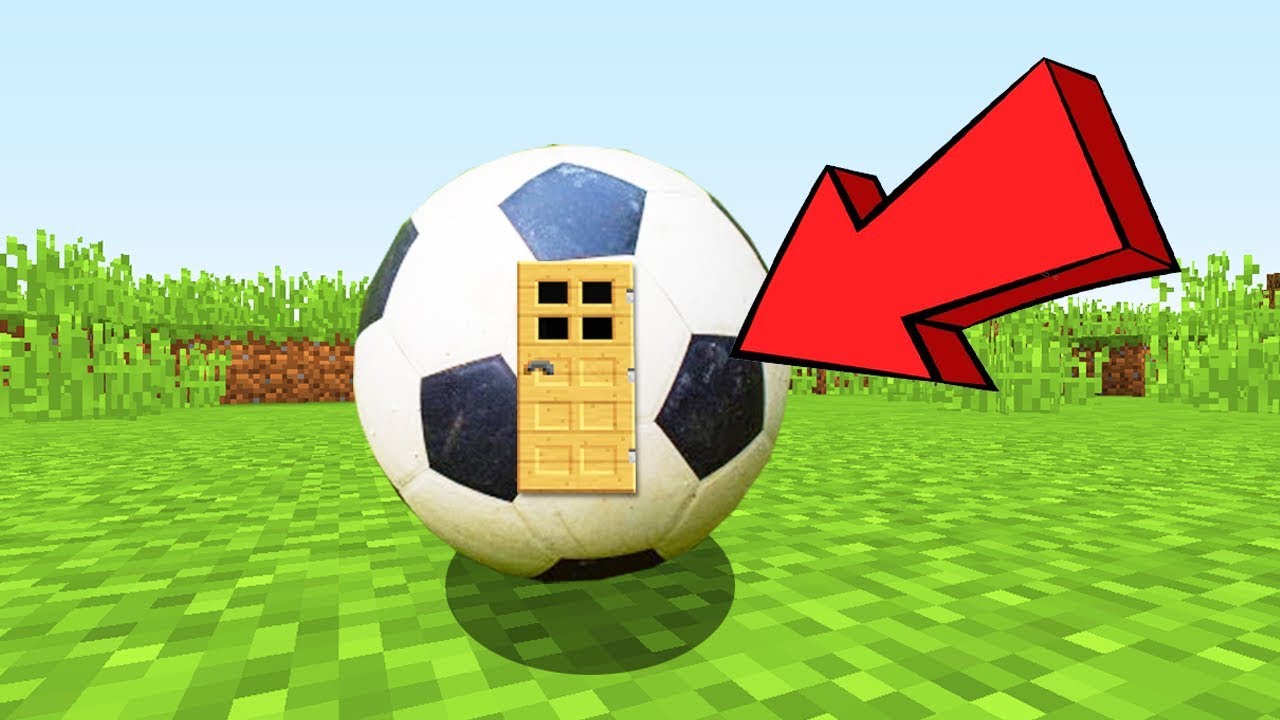 BOA ATIVIDADE